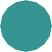 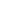 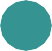 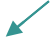 SlideSlideSlideSlideSlidecompressto press in to make morechemical potential energythe energy stored in the	of atomselastic potential energythe energy stored in a compressed orobjectgravitational potential energythe energy of an object due to its	above a surfaceinternal energythe	potential and kinetic energies of the particles in a substancethe energy stored in the nucleus of an atoma disturbance that carries energy from one place to another through matter and spacea type of wave that carries energy throughspace where there is almost no matterthe energy associated with electromagnetic wavesthe energy due to the flow electrical chargesthe part of total internal energy that can betransferred